Об установлении расходного обязательства муниципального образования Тюльганский район на капитальный ремонт малого спортивного зала муниципального бюджетного общеобразовательного учреждения  «Лицей №1 п.Тюльган»В соответствии с Федеральным законом от 06 октября 2003 года № 131-ФЗ «Об общих принципах организации местного самоуправления в Российской Федерации», и  Уставом  муниципального  образования  Тюльганский район,  п о с т а н о в л я ю:Установить: расходное обязательство муниципального образования Тюльганский район Оренбургской области по исполнению субсидии на  создание в общеобразовательных организациях, расположенных в сельской местности, условий для занятия физической культурой и спортом в 2017 году.финансовое обеспечение расходного обязательства осуществляется за счет поступающих субсидий из федерального бюджета, областного бюджета и суммы софинансирования из местного бюджета.Субсидия, поступающая в бюджет Тюльганского района на мероприятия  по созданию в общеобразовательных организациях, расположенных в сельской местности, условий для занятия физической культурой и спортом, утверждается решением Совета депутатов на основании утвержденных и действующих программ. В решении Совета депутатов утверждается сумма, предоставляемая из федерального бюджета, областного бюджета и выделяемая из местного бюджета.Мероприятия, указанные в п. 2 включают в себя проведение капитального ремонта малого спортивного зала МБОУ «Лицей №1» п. Тюльган.Органом, осуществляющим данное полномочие, является отдел образования администрации Тюльганского района.Контроль за исполнением настоящего постановления возложить на начальника  отдела образования администрации Тюльганского района Сергееву О.В.Постановление вступает в силу после его подписания, и подлежит размещению на официальном сайте муниципального образования Тюльганский район Оренбургской области в сети «Интернет» и распространяется на правоотношения, возникшие с 1 января 2017 года.Исполняющий обязанностиглавы администрации  района					   И.А. Круглов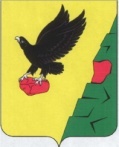                  Муниципальное образованиеТюльганский районОренбургской областиАДМИНИСТРАЦИЯТЮЛЬГАНСКОГОРАЙОНАП О С Т А Н О В Л Е Н И Е                 Муниципальное образованиеТюльганский районОренбургской областиАДМИНИСТРАЦИЯТЮЛЬГАНСКОГОРАЙОНАП О С Т А Н О В Л Е Н И Е                 Муниципальное образованиеТюльганский районОренбургской областиАДМИНИСТРАЦИЯТЮЛЬГАНСКОГОРАЙОНАП О С Т А Н О В Л Е Н И Е